V5  – Reaktion bläst Ballon aufMaterialien: 		Luftballon, Erlenmeyerkolben/FlascheChemikalien:		Zitronensaft, BackpulverDurchführung: 		1 Esslöffel Backpulver wird in den Erlenmeyerkolben gegeben und etwa 1-2 Esslöffel Zitronensaft hinzugefügt. Danach wird sofort der Erlenmeyerkolben mit dem Luftballon verschlossen.Beobachtung:		Es setzt eine Gasentwicklung ein. Das Gas füllt den Ballon.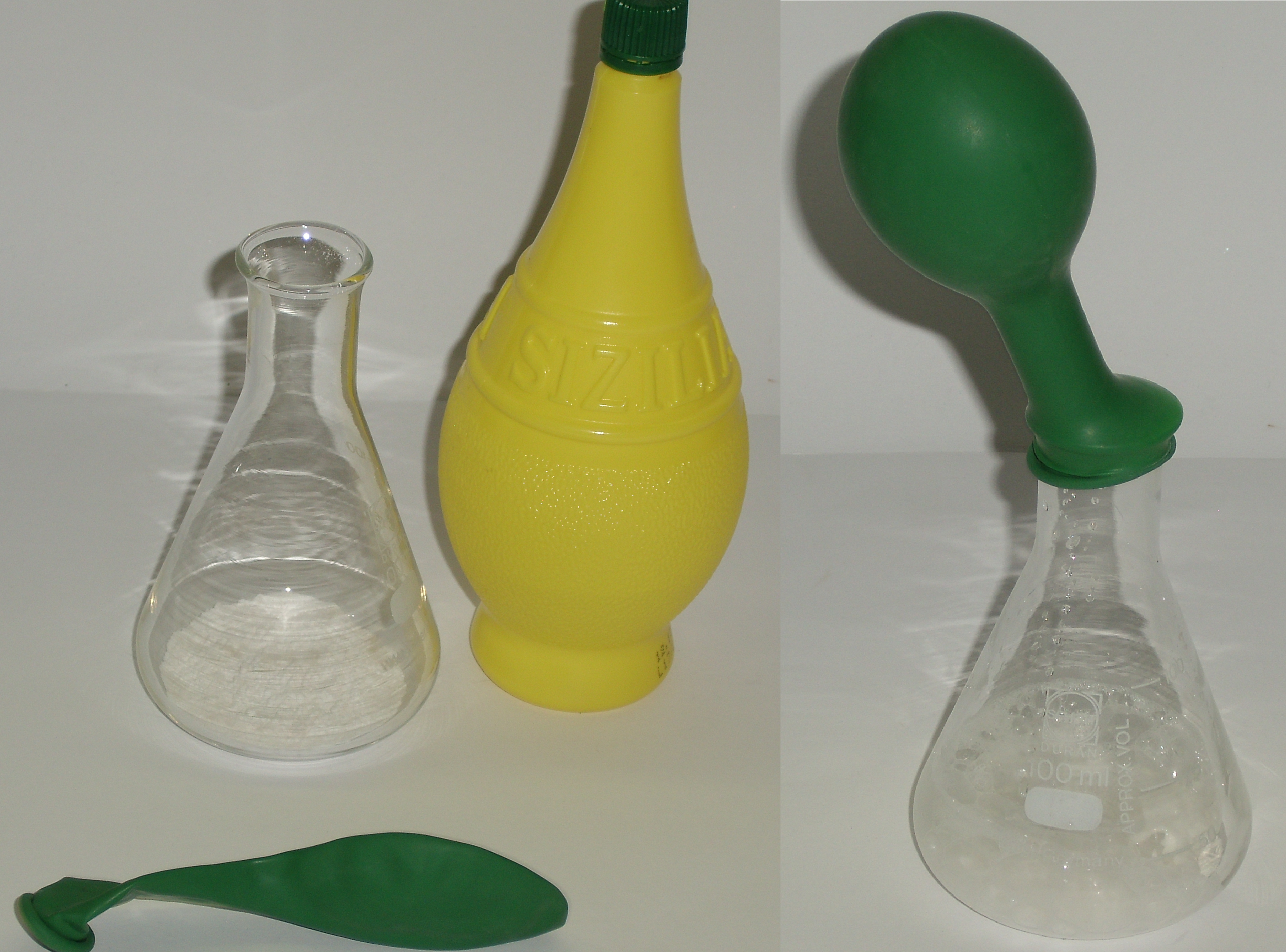 Abb. 5 -  Backpulver und Zitronensaft reagieren miteinander unter Gasentwicklung.Deutung:			Backpulver besteht aus Natriumhydrogencarbonat und Zitronensaft enthält Citronensäure. Natriumhydrogencarbonat reagiert mit Citronensäure zu Natriumcitrat, Wasser und Kohlenstoffdioxid, das den Luftballon aufbläst. 										3 NaHCO3(aq) + C6H8O7(aq) → C6H5Na3O7(aq) + 3 H2O(l) + 3 CO2(g)Entsorgung:			Die Lösung kann im Abfluss entsorgt werden.Literatur:		[5] A. van Saan, 365 Experimente für jeden Tag, moses, 4. Auflage, 2009, S. 154.GefahrenstoffeGefahrenstoffeGefahrenstoffeGefahrenstoffeGefahrenstoffeGefahrenstoffeGefahrenstoffeGefahrenstoffeGefahrenstoffeZitronensaftZitronensaftZitronensaftkeinekeinekeinekeinekeinekeineBackpulverBackpulverBackpulverkeinekeinekeinekeinekeinekeine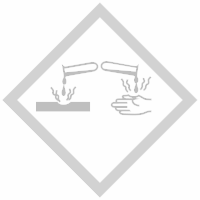 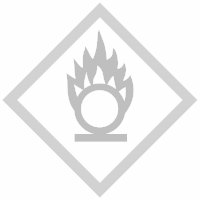 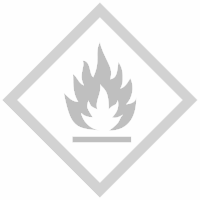 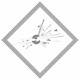 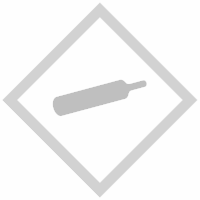 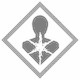 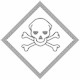 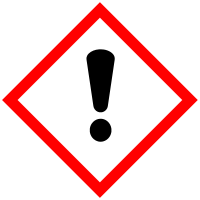 